To be designated as a Self-Service Builder in Campus Labs Baseline, please complete the following steps, and submit to blocke@email.unc.edu :1. Watch the narrated PPT  here. 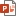 2. Review the Core Assessment Survey Questions document here.3. Answer the following questions and submit your answers to me via email:	a. What is the 2nd Division-Wide Learning Outcome for Resilience (RLO2)?b. What is the response scale used for all Division-Wide Learning Outcome survey items? c . Are Direct or Indirect measures more effective when measuring learning outcomes?d. What division-wide core questions would you ask on a survey if you wanted to measure Operational Efficiencies?4. Create a brief 3 question survey (include response scales), for a program aligned with Equity and Inclusion LO1 and LO2. One of the 3 questions should be an open-ended question that represents a “direct measure” of a participant’s knowledge. Submit this survey to me along with the answers to the above questions.